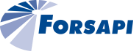 V Hradci Králové 4. 1. 2018Dobrý den, dovolujeme si Vás oslovit s nabídkou na partnerství 6. ročníku Urologického videosemináře, který je připraven ve spolupráci s Urologickou klinikou FN Hradec Králové pod záštitou doc. MUDr. Miloše Broďáka, Ph.D. Akce se uskuteční 27. 4. 2018 od 09:30 do 16:00 hod. v kongresovém sále hotelu Černigov.Předpokládáme účast 100 lékařů z oboru urologie.Po akci Vám poskytneme fotodokumentaci a zároveň seznam účastníků akce. Těším se na spolupráci s Vámi. S pozdravem za organizační agenturuKristýna Pilařová HLAVNÍ PARTNER (40. 000,‐ Kč)*Výstavní plocha 8 m2Logo na přední stěně sálu s dovětkem „Hlavní partner“ (logo dodá partner)Možnost umístění až 2 reklamních roletek či banerů v hlavním sále nebo předsálíMožnost reklamy ve formě reklamní smyčky v době přestávek Logo v tištěné pozvánce/programuLogo v elektronické pozvánce/programuLogo na webových stránkách akce Logo na slide “poděkování firmám s dovětkem “Hlavní partner”Bezplatná registrace  pro 2 zástupce firmy* Max 2. Hlavní partneřiPARTNER (20 000,‐ Kč) *Výstavní plocha 3m2 (stůl + židle)Logo na ceduli partner v sále a v předsálí Logo v tištěné pozvánce/programuLogo v elektronické pozvánce/programuLogo na webových stránkách akce Logo na slide “poděkování firmám s dovětkem “Partner”Bezplatná registrace pro 2  zástupce firmy* Max 4. PartneřiPARTNER COFFEBREAKU (10 000,- Kč)Možnost umístění log, vlaječek, miniposterů, rozetek, ubrusů v prostorách podávání coffee breaku (dodá partner)Logo v tištěné pozvánce/programuPotvrzení typu a rozsahu spolupráce bude zasláno po obdržení písemné objednávky, která musí obsahovat přesný název a sídlo sponzora, IČO, DIČ, jméno kontaktní osoby, kontaktní telefon, fax a e‐mail a specifikaci partnerské kategorie.Výše uvedené ceny neobsahují DPH 21%. Objednávku, prosím, zašlete e‐mailem na adresu organizační agentury.Pokud Vás nabídka zaujala, neváhejte nás, prosím, kontaktovat. Rádi Vám sdělíme veškeré informace anebo připravíme nabídku partnerského balíčku na míru přímo pro Vaši společnost.Organizační agentura:Forsapi, s. r. o., K Horoměřicům 1113/29, 165 00 Praha 6 – SuchdolKontaktní osoba: Kristýna PilařováE‐mail: kristyna.pilarova@forsapi.czMobil:  602 372 712